Автономная некоммерческая профессиональная образовательная организация «УРАЛЬСКИЙ ПРОМЫШЛЕННО-ЭКОНОМИЧЕСКИЙ ТЕХНИКУМ»ТЕОРИЯ АЛГОРИТМОВ Задания к контрольной работе для студентов заочного отделения специальности09.02.03 «Программирование в компьютерных системах»Екатеринбург2016Организация-разработчик: Автономная некоммерческая профессиональная образовательная организация «Уральский промышленно-экономический техникум»Разработчик: Максимова Оксана Геннадьевна, преподаватель специальных дисциплин,Методист АН ПОО «Уральский промышленно-экономический техникум»ВведениеУчебная дисциплина «Теория алгоритмов» является общепрофессиональной, дающей базовые знания для освоения общепрофессиональных и специальных дисциплин. Для изучения учебной дисциплины «Теория алгоритмов» необходимы знания учебных дисциплин «Информационные технологии» и  «Элементы математической логики».Целью изучения дисциплины является ознакомление с основными понятиями теории алгоритмов, методами построения алгоритмов, получение навыков определения сложности алгоритмов.Методические указания к выполнению контрольных работЦель контрольной работы – закрепление и проверка знаний, полученных студентами заочной формы обучения в процессе самостоятельного изучения учебного материала.Студент заочной формы обучения должен выполнить контрольную работу в установленные графиком учебного процесса сроки.Если работа не будет зачтена, необходимо ознакомиться  с внесенными в нее поправками и замечаниями, проанализировать ошибки и выполнить ее повторно, устранив недостатки, отмеченные преподавателем в рецензии.Требования к содержанию и оформлению контрольной работыНомер варианта контрольной работы определяется по последней цифре номера зачетной книжки (или по последней цифре порядкового номера Ф.И.О. студента в списке журнала группы, если он взят за основу при определении варианта); цифра «0» означает вариант № 10. Работа представляется в машинописном варианте. К текстам, подготовленным с помощью текстового процессора, предъявляются следующие требования: шрифт Times New Roman, 14; междустрочный интервал 1,5; поля: верхнее – 2см, нижнее – 2 см., левое  – 2,5 см, правое – 1,5 см.Обязательно наличие автооглавления и списка литературы, оформленного в соответствии со стандартами. В начале работы должен быть указан номер варианта задания.Перед  ответом на вопрос должно быть приведено ее условие.Распределение заданий по вариантамТестВариант 11. Свойство алгоритма записываться в виде упорядоченной совокупности отделенных друг от друга предписаний (директив):1) понятность; 2) определенность;3) дискретность;4) массовость.2. На рисунке представлена часть блок-схемы. Как она называется?1) альтернатива;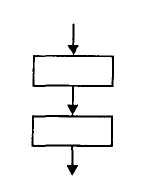 2) итерация;3) вывод данных;4) следование?3. Как называется конструкция блок-схемы, изображенная на рисунке?1) вызов вспомогательного алгоритма;2) начало-конец алгоритма;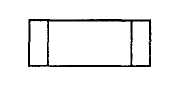 3) выполнение операций;4) ввод/вывод данных?4. Что называют служебными словами в алгоритмическом языке:1) слова, употребляемые для записи команд, входящих в Систему Команд Исполнителя;2) слова, смысл и способ употребления которых задан раз и навсегда;3) вспомогательные алгоритмы, которые используются в составе других алгоритмов;4) константы с постоянным значением?5. В машине Тьюринга предписание S для лентопротяжного механизма означает:1) переместить ленту вправо; 2) переместить ленту влево; 3) остановить машину;4) занести в ячейку символ.Вариант 21. Свойство алгоритма записываться в виде только тех команд, которые находятся в Системе Команд Исполнителя, называется:1) понятность; 2) определенность; 3) дискретность; 4) массовость.2. На рисунке представлена часть блок-схемы. Как она называется:1) альтернатива;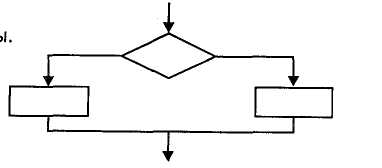 2) итерация;3) вывод данных;4) следование?3. Как называется конструкция блок-схемы, изображенная на рисунке?1) вызов вспомогательного алгоритма;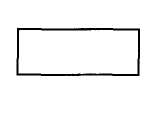 2) начало-конец алгоритма;3) выполнение операций;4) ввод/вывод данных?4. Рекурсия в алгоритме называется прямой, если:1) рекурсивный вызов данного алгоритма происходит из вспомогательного алгоритма, к которому в данном алгоритме имеется обращение;2) порядок следования команд определяется в зависимости от результатов проверки некоторых условий;3) команда обращения алгоритма к самому себе находится в самом алгоритме;4) один вызов алгоритма прямо следует за другим.5. В машине Тьюринга предписание R для лентопротяжного механизма означает:1) переместить ленту вправо; 2) переместить ленту влево; 3) остановить машину;4) занести в ячейку символ.Вариант 31. Свойство алгоритма записываться только директивами однозначно и одинаково интерпретируемыми разными исполнителями::1) детерминированность; 2) определенность; 3) дискретность; 4) понятность.2. На рисунке представлена часть блок-схемы. Как она называется:1) альтернатива;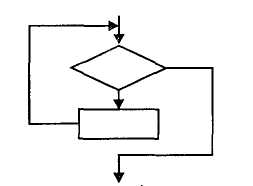 2) итерация;3) цикл с предусловием;4) цикл с постусловием?3. Как называется конструкция блок-схемы, изображенная на рисунке?1) вызов вспомогательного алгоритма;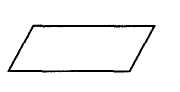 2) начало-конец алгоритма;3) выполнение операций;4) ввод/вывод данных?4. Рекурсия в алгоритме называется косвенной, если:1) рекурсивный вызов данного алгоритма происходит из вспомогательного алгоритма, к которому в данном алгоритме имеется обращение;2) порядок следования команд определяется в зависимости от результатов проверки некоторых условий;3) команда обращения алгоритма к самому себе находится в самом алгоритме;4) один вызов алгоритма прямо следует за другим.5. В машине Тьюринга предписание L для лентопротяжного механизма означает:1) переместить ленту вправо; 2) переместить ленту влево; 3) остановить машину;4) занести в ячейку символ.Вариант 41. Свойство алгоритма, означающее, что при точном исполнении всех предписаний процесс должен прекратиться за конечное число шагов с определенным ответом на поставленную задачу:1) детерминированность; 2) результативность; 3) дискретность; 4) понятность.2. На рисунке представлена часть блок-схемы. Как она называется:1) альтернатива;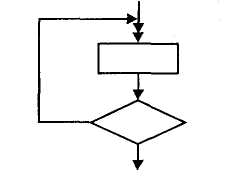 2) итерация;3) цикл с предусловием;4) цикл с постусловием?3. Как называется конструкция блок-схемы, изображенная на рисунке?1) вызов вспомогательного алгоритма;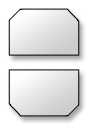 2) начало-конец цикла;3) выполнение операций;4) ввод/вывод данных?4. Глубина рекурсии – это…1) максимальное число рекурсивных вызовов подпрограммы без возвратов, которое происходит во время выполнения программы;2) порядок следования команд в рекурсивной процедуре;3) количество вызовов основной процедуры из вспомогательных алгоритмов;4) количество вызовов вспомогательных алгоритмов из основной процедуры.5. 5. С каждой машиной Тьюринга связан:1) алфавит состояний, единственный для всех машин Тьюринга; 2) алфавит состояний, возможно, разный для различных машин Тьюринга; 3) алфавит выходных символов, единственный для всех машин Тьюринга;4) алфавит входных символов, возможно, разный для различных машин Тьюринга.Вариант 51. Свойство алгоритма обеспечения решения не одной задачи, а целого класса  задач этого типа:1) детерминированность; 2) результативность; 3) дискретность; 4) массовость.2. На рисунке представлена часть блок-схемы. Как она называется:1) цикл с предусловием;2) итерация;3) ветвление;4) следование?3. Как называется конструкция блок-схемы, изображенная на рисунке?1) вызов вспомогательного алгоритма;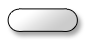 2) начало-конец алгоритма;3) выполнение операций; 4) ввод/вывод данных?4. Рекуррентное соотношение – это:1) рекурсивный вызов данного алгоритма происходит из вспомогательного алгоритма, к которому в данном алгоритме имеется обращение;2) формула, позволяющая вычислять любой член бесконечной последовательности, если заданы её первые члены;3) команда обращения алгоритма к самому себе находится в самом алгоритме;4) один вызов алгоритма прямо следует за другим.5. С каждой машиной Тьюринга связан:1) алфавит входных символов, единственный для всех машин Тьюринга; 2) алфавит входных символов, возможно, разный для различных машин Тьюринга; 3) алфавит выходных символов, единственный для всех машин Тьюринга;4) алфавит входных символов, возможно, разный для различных машин Тьюринга.Теоретические вопросыОтвет на вопрос не должен содержать более 3 страниц текстаНеформальное понятие алгоритма. Алгоритм как формальная математическая система. Основные требования к алгоритмам. Формы представления алгоритмов. Эффективность, сходимость, сложность, надежность алгоритмов Абстрактные машины. Система команд. Примеры схем машины Тьюринга.  Вычислимые по Тьюрингу функции. Основная гипотеза теории алгоритмов Рекурсивные  функции,  примитивно-рекурсивные  функции  и  операторы,  схемная интерпретация примитивной рекурсии, частично рекурсивные и общерекурсивные функции. Тезис Черча Нормальные алгорифмы Маркова. Способы композиции нормальных алгорифмов Маркова;Основные понятия структурного программирования. Использование метода пошаговой детализации при проектировании структуры программного обеспечения Понятие рекурсии. Глубина рекурсии. Рекурсивные методы. Задачи поиска по критерию. Полный перебор. Перебор с возвратом.Понятие эвристики. Эвристические методы в программировании.Сортировка данных Алгоритмы внутренней и внешней сортировки.Сложность алгоритмов. Временная сложность алгоритма. Объемная сложность алгоритма. Оценка порядка. Определение сложности алгоритмов.Практические задания 1. На ленте машины Тьюринга содержится последовательность символов «*». Напишите программу для машины Тьюринга, которая каждый третий символ «*» заменит на «–». Замена начинается с правого конца последовательности. Автомат в состоянии q1 обозревает один из символов указанной последовательности. Кроме самой программы-таблицы, описать словами, что выполняется машиной в каждом состоянии.2. Дано натуральное число n > 1. Разработать машину Тьюринга, которая уменьшала бы заданное число n на 1, при этом в выходном слове старшая цифра не должна быть 0. Например, если входным словом было «100», то выходным словом должно быть «99», а не «099». Автомат в состоянии q1 обозревает правую цифру числа. Кроме самой программы-таблицы, описать словами, что выполняется машиной в каждом состоянии.3. Пусть алфавит входного слова на ленте . На ленте находится непустое слово, автомат обозревает его произвольный  символ.  Разработать машину Тьюринга, которая при несовпадении первого и последнего символов слова стирает слово с ленты. Кроме самой программы-таблицы, описать словами, что выполняется машиной в каждом состоянии.4.   Под унарной системой счисления будем понимать запись неотрицательного целого  числа  с  помощью  палочек –  должно  быть  выписано  столько  палочек, какова величина числа; например: 2→ | | , 5 → | | | | | , 0 → <пустое слово>.Даны два натуральных числа m и n, представленные в унарной системе счисления. Соответствующие наборы символов “|” разделены пустой клеткой. Автомат в состоянии q1 обозревает самый правый символ входной последовательности. Разработать машину Тьюринга, которая на ленте оставит сумму чисел m и n. Кроме самой программы-таблицы, описать словами, что выполняется машиной в каждом состоянии.Вопросы для подготовки к экзамену по дисциплине «Теория алгоритмов»Неформальное понятие алгоритма. Алгоритм как формальная математическая система. Основные требования к алгоритмам. Формы представления алгоритмов.. Эффективность, сходимость, сложность, надежность алгоритмов Машина Тьюринга. Примеры схем машины Тьюринга.  Вычислимые по Тьюрингу функции. Основная гипотеза теории алгоритмов Рекурсивные  функции,  примитивно-рекурсивные  функции  и  операторы,  схемная интерпретация примитивной рекурсии, частично рекурсивные и общерекурсивные функции. Тезис Черча Нормальные алгорифмы Маркова. Способы композиции нормальных алгорифмов Маркова;Основные понятия структурного программирования. Использование метода пошаговой детализации при проектировании структуры программного обеспечения Понятие рекурсии. Глубина рекурсии. Рекурсивные методы. Задачи поиска по критерию. Полный перебор. Перебор с возвратом.Понятие эвристики. Эвристические методы в программировании.Сортировка данных Алгоритмы внутренней и внешней сортировки.Сложность алгоритмов. Временная сложность алгоритма. Объемная сложность алгоритма. Оценка порядка. Определение сложности алгоритмов.Список рекомендуемой литературыОсновные источники:Кормен, Т. Х. Алгоритмы: построение и анализ / Т. Х. Кормен, Ч. И. Лейзерсон, Р. Л. Ривест, К. Штайн — М.: Вильямс, 2012. – 1296 с..  Кнут, Д. Э.  Искусство программирования, том 1. Основные алгоритмы / Д. Э. Кнут. — М.:, «Вильямс», 2010. – 720 с.Семакин, И. Г.  Основы программирования / И. Г. Семакин, А. П. Шестаков. – М.: Издательский центр «Академия», 2006. – 432 с.Дополнительные источники:Андреева, Е. В. Математические основы информатики. Элективный курс: учебное пособие / Е. Л. Андреева, Л. Л. Босова,  И. Н. Фалина. – М.: БИНОМ. Лаборатория знаний, 2012. – 312 с..Грэхем, Р. Л., Конкретная математика. Математические основы информатики / Р. Л. Грэхем, Д. Э. Кнут, О. Паташник. – М.: Вильямс, 2010. – 784 с.Галушкина, Ю. И. Конспект лекций по дискретной математике / Ю. И. Галушкина, А. Н. Марьямов. – М.: Айрис-пресс, 2007. – 176 с.ОДОБРЕНО цикловой комиссией информатики и вычислительной техникиПредседатель комиссии______________/ О. Г. Максимова       подписьПротокол № ____от «__» ______________ 201___ г.УТВЕРЖДАЮЗаместитель директора по учебной  работе ________________/ Н. Б. Чмель«__» ___________ 201___ г.№ вари-антаТестТеоретические вопросыТеоретические вопросыПрактическое задание11261223723348344594511105621917328284373914641025105